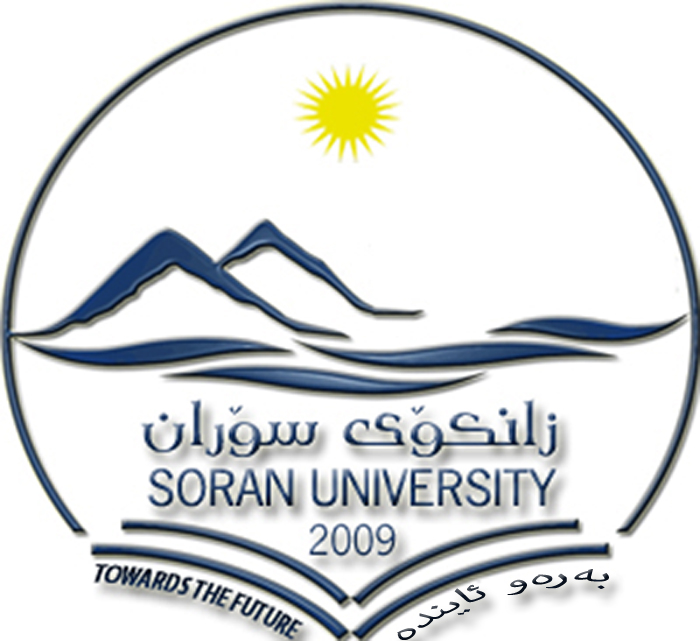 بؤ/بةرِيَز رِاطرى فاكولَتىب/ناردنى كؤنووس  سلاو و رِيَز...	هاوثيَض دةقى كؤنووسى كؤبوونةوةى ئةنجومةنى بةشى ماتماتيكى رِيَكةوتى (15/6/2011) تايبةت بة دابةشكردنى وانةكانتان بؤ رِةوانة دةكةين بفةرموون بؤ ئاطاداريتان.	لةطةلَ رِيَزدا ....                                                                                       سةرؤكى بةشى ماتماتيكويَنةيةك بؤ//نووسينطةي راطر...دةركردة.